VOP　白百合学園小学校　イベントご報告〇開催日時 2023 年 3月 6日（月）8時40分～10時20分2023 年 3月 8日（水）8時40分～10時20分　　　　　　　　　　　　　　　　　10時40分～12時20分　全3回〇参加人数 小学１年生　３クラス　113名
〇実施形式 ZOOM にて学級と東京の汐留スタジオと繋いで実施
　　　　　イベント後、 VR ゴーグルの海中映像体験会を実施〇当日の様子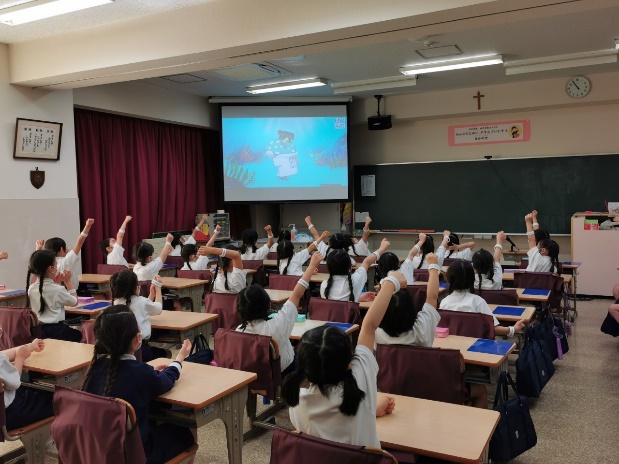 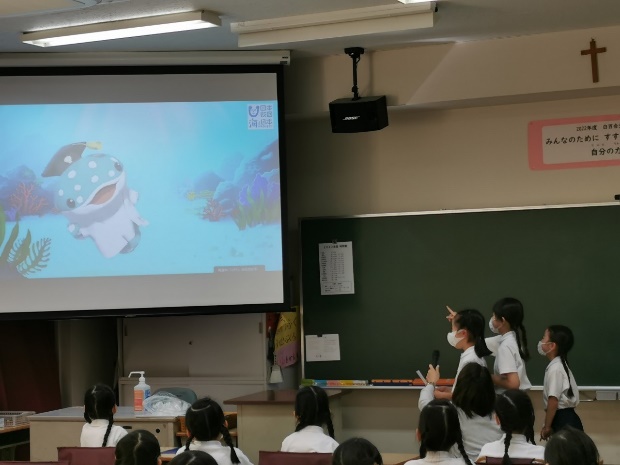 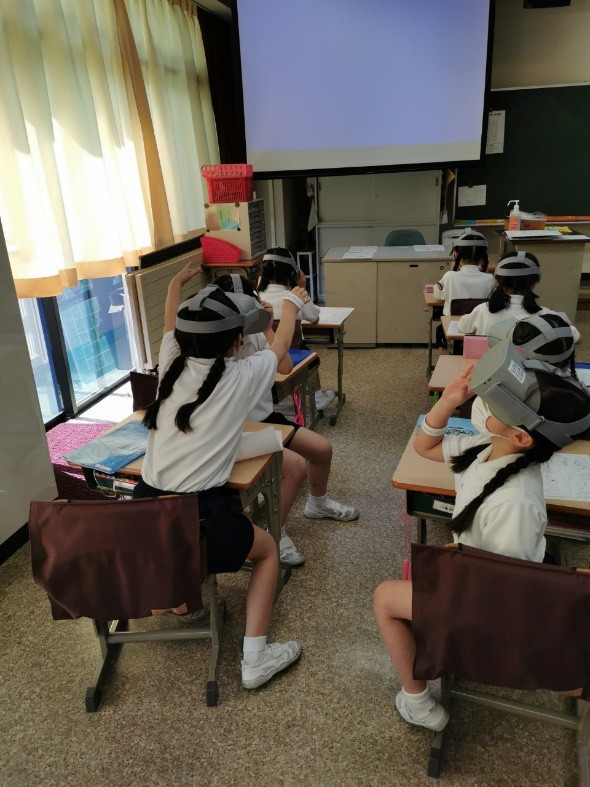 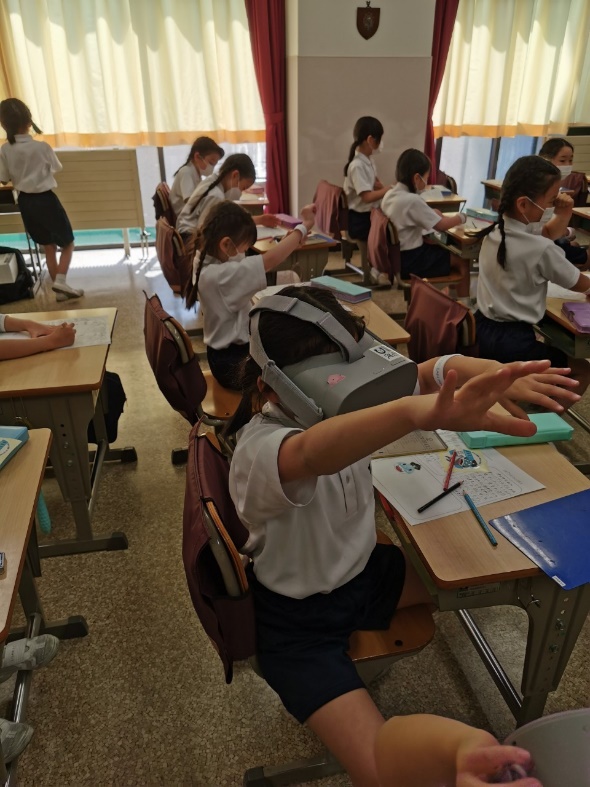 